Megabyte, s.r.o.Na Spravedlnosti 1469/1, 415 01 TepliceVěc: ObjednávkaNa základě Vaší nabídky prosím o objednání těchto pomůcek pro distanční výuku:Tablet 27ks – 4299,- Notebook 8ks – 12723,-Myš 1ks – 180,-Wifi do sborovny – rychlejší 1ks – 5500,-Switche – 16 port 1ks – 2875,-Celková částka na distanční výuku: 323 724,00Kč s DPH Předem děkuji za vyřízení.Mgr. Jana HurdováŘeditelka školyV Novosedlicích 22.9.2020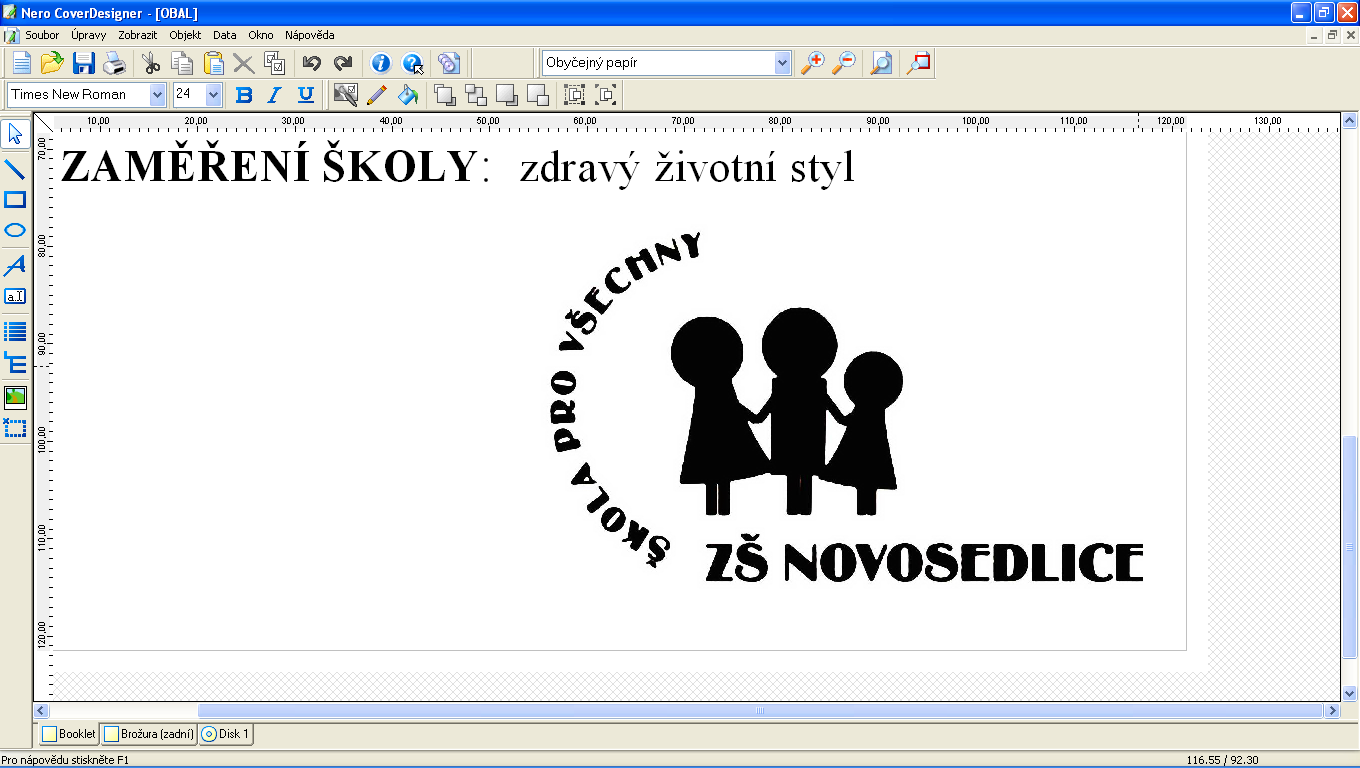 VRCHOSLAVSKÁ 88, NOVOSEDLICE, 417 31    IČO: 70943788tel.: 417 539 857, mob.: 736 633 338   ID datové schránky: sw4np8m e-mail: info@zsnovosedlice.cz    web: zsnovosedlice.czTablet26 ks4 299,-/1ks bez DPH5701,79,- /1ks s DPH148 246,54,-Kč s DPHNotebook  9 ks12 723,- /1ks bez DPH15 394,83 /1ks s DPH138 553,47  s DPHMyš26 ks180,-/1ks bez DPH217,8,- /1ks s DPH5 662,8,- s DPHWifi do sborovny  1 ks5500,-/ 1ks bez DPH6 655,-/ 1ks s DPH6 655,-/ 1ks s DPHSwitche 16 port  1 ks2875,-/ 1 ks bez DPH3 478,75/1ks s DPH3 478,75/1ks s DPHCelkem: 302 596,56,- Kč     s DPH